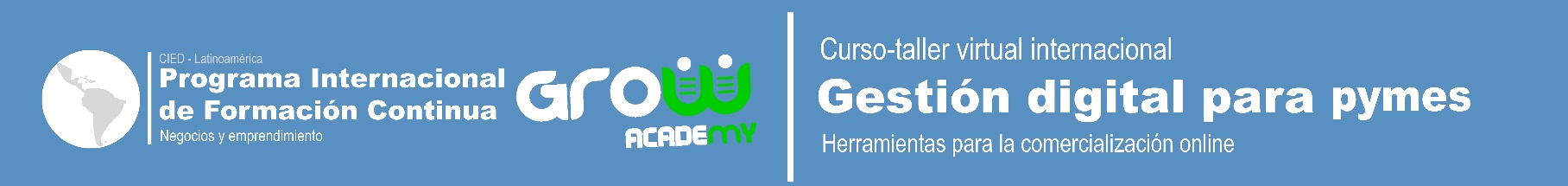 Curso-taller internacionalGestión digital paraEMPRENDEDORESHerramientas para la comercialización onlineNombre completo del participante: Correo electrónico:Grupo:CIED-LATINOAMÉRICA CÍRCULO DE INVESTIGACIÓN EN ESTUDIOS PARA EL DESARROLLO DE LATINOAMÉRICAUnidad 3 – Guía corta de las actividadesEn esta semana no deberá realizar actividades porque es mejor que ocupe la semana en corregir sus trabajos anteriores. Sin embargo, si desea (opcional) podrá enviar una o varias de estas actividades propuestas.Recuerde cambiar sus datos en la portada de los documentos que enviará.Actividad 1 OpcionalBusque tres historias (casos o experiencias) relacionadas con su emprendimiento.Actividad 2 OpcionalEn el foro, cuéntenos cómo realiza la gestión del talento humano (cómo es su equipo, cuáles son los roles, qué incentivos les da y cuál es el clima laboral).Actividad 3 OpcionalRealice un manual resumido de su identidad corporativa (logo, eslogan, colores, tono de comunicación, etc.)Actividad 4 OpcionalCree sus páginas de Facebook e Instagram para empresas.Actividad 5 OpcionalAl completar las actividades puede enviarlas.Para preguntas, siempre estaremos atentos.Estos ejercicios están basados en las lecciones, en ellas encontrará ejemplos completos y la teoría necesaria.